Vorausschauend auf eventuelle Feuerwerke in der Silvesternachtwird die nachstehende Mitteilung der Exekutive kundgemacht:Feuerwerke im OrtsgebietDie Verwendung von pyrotechnischen Artikeln der Kategorie F2 (Blitzknallkörper, Schweizerkracher, Pyrodrifter, Raketen, Knallfrösche, Sprungräder und andere) im Ortsgebiet ist generell verboten. Die Verwendung von pyrotechnischen Gegenständen der Kategorie F2 sind innerhalb oder in unmittelbarer Nähe einer Menschenansammlung verboten. Die Verwendung von Pyrotechnik innerhalb und in unmittelbarer Nähe von Krankenhäusern, Kinderheimen, Alters- oder Erholungsheimen, Kirchen sowie Tierheimen und Tiergärten ist grundsätzlich verboten.Verwendung in geschlossenen RäumenIn geschlossenen Räumen dürfen nur pyrotechnische Artikel verwendet werden, die aufgrund ihrer Art dafür bestimmt sind. Dies sind F1- und vereinzelt F2-Produkte. Unter F1-Produkte fallen in erster Linie Tischfeuerwerke, Traumsterne, Knallbonbons, Partyknaller sowie Konfettiartikel. Die Verwendung von F2-Produkten in geschlossenen Räumen ist nur erlaubt, wenn dies am Gegenstand oder in dessen Gebrauchsanweisung ausdrücklich vorgesehen oder für zulässig erklärt ist.Zuständige Behörden im Burgenland:BezirkshauptmannschaftenIn Statutarstädten (Eisenstadt und Rust) der Magistrate für Kat. F2Landespolizeidirektion Burgenland Sicherheits- und Verwaltungspolizeiliche Abteilung (Ref SVA 3) für Kat. F 3 und F 4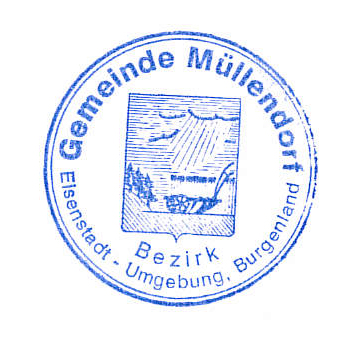 Der Bürgermeister: Werner Huf e.h.